АДМИНИСТРАЦИЯ ГОРОДА ИШИМАПОСТАНОВЛЕНИЕ10 июля 2017 г.                                                                                               № 667      В соответствии с Земельным кодексом Российской Федерации, со статьей 13 Федерального Закона от 18.06.2001 № 78-ФЗ «О землеустройстве», Федеральным Законом № 137-ФЗ от 25.10.2001 «О введении в действие Земельного кодекса Российской Федерации", Федеральным законом от 06.10.2003 № 131-ФЗ «Об общих принципах организации местного самоуправления в Российской Федерации», Законом Тюменской области № 411 от 05.10.2001 «О порядке распоряжения и управления государственными землями Тюменской области", Уставом города Ишима:1.	Провести инвентаризацию земельных участков, находящихся в собственности муниципального образования городской округ город Ишим, земельных участков государственная собственность на которые не разграничена и расположенных на территории муниципального образования городской округ город Ишим.2.	Утвердить Положение о комиссии по инвентаризации земельных участков, находящихся в собственности муниципального образования городской округ город Ишим, земельных участков государственная собственность на которые не разграничена и расположенных на территории муниципального образования городской округ город Ишим, согласно Приложению № 1.3. 	Утвердить состав комиссии по инвентаризации земельных участков, находящихся в собственности муниципального образования городской округ город Ишим, земельных участков государственная собственность на которые не разграничена и расположенных на территории муниципального образования городской округ город Ишим, согласно Приложению № 2.4.	Опубликовать настоящее постановление в сетевом издании "Официальные документы города Ишима" (www.ishimdoc.ru) и разместить на официальном сайте муниципального образования городской округ город Ишим.5.	Контроль за исполнением настоящего постановления возложить на заместителя Главы города по имуществу.Глава города                                                                                         Ф.Б. Шишкин         Приложение № 1       к постановлению                                                                               администрации города Ишима                                                                                 от 10 июля 2017 года № 667ПОЛОЖЕНИЕ1. Общие положения1.1. Настоящее Положение разработано в целях выявления и вовлечения в хозяйственный оборот земельных участков, используемых без оформления соответствующих прав, установленных земельным законодательством, выявления земельных участков, используемых не в соответствии с установленным видом разрешенного использования, выявления не используемых земельных участков, свободных от прав третьих лиц, выявления земельных участков сведения о границах которых не внесены в ЕГРН. Определяет правовое положение, задачи, порядок деятельности комиссии по инвентаризации земельных участков, находящихся в собственности муниципального образования городской округ город Ишим, земельных участков государственная собственность на которые не разграничена и расположенных на территории муниципального образования городской округ город Ишим (далее - Комиссия).1.2. Комиссия осуществляет свою деятельность в соответствии Земельным кодексом Российской Федерации, со статьей 13 Федерального Закона от 18.06.2001 № 78-ФЗ «О землеустройстве», Федеральным Законом № 137-ФЗ от 25.10.2001 «О введении в действие Земельного кодекса Российской Федерации", Федеральным законом от 06.10.2003 № 131-ФЗ «Об общих принципах организации местного самоуправления в Российской Федерации», Законом Тюменской области № 411 от 05.10.2001 «О порядке распоряжения и управления государственными землями Тюменской области", Уставом города Ишима и настоящим Положением.1.3. В состав Комиссии включаются представители администрации города Ишима, представители МКУ «Управление имуществом и земельными ресурсами г. Ишима», осуществляющие техническое и документационное обеспечение деятельности Комиссии.2. Основные задачи Комиссии
2.1. Основными задачами Комиссии является:- выявления земельных участков, используемых не в соответствии с установленным видом разрешенного использования;- выявление земельных участков, используемых без оформления прав, в соответствии с действующим законодательством;- выявление земельных участков сведения, о границах которых не внесены в ЕГРН;- выявление неиспользуемых земельных участков, свободных от прав третьих лиц;-  координация деятельности органа местного самоуправления городского округа, направленная на стимулирование оформления юридическими и физическими лицами правоустанавливающих документов на земельные участки;- вовлечения в хозяйственный оборот земельных участков.3. Порядок деятельности КомиссииОрганизация и проведение работ по сбору документов и сведений на земельные участки, камеральная обработка информации, включает в себя:- поэтапное выполнение территориальной привязки и выделение участков территории для обследования Комиссии.- анализ сведений информационного ресурса «Земельно-имущественный комплекс»;- получение сведений ЕГРН о земельных участках по СМЭВ;- получение сведений о наличии зарегистрированных прав на земельный участок, в соответствии с документами, выданными гражданам или юридическим лицам до введения в действие Федерального закона "О государственной регистрации прав на недвижимое имущество и сделок с ним", в Управлении Росреестра по Тюменской области;- запрос сведений в ФНС;- подготовка перечней земельных участков, используемых не в соответствии с установленным видом разрешенного использования; - подготовка перечней земельных участков сведения о кадастровом учете и правах, на которые отсутствуют;- подготовка перечней земельных участков сведения, о границах которых не внесены в ЕГРН;- подготовка перечней земельных свободных от прав третьих лиц.График работы Комиссии на плановый период, согласно которого определяются объемы работ мобильной группы с разбивкой по месяцам, утверждается Комиссией.Проведение осмотров земельных участков Комиссией, включает в себя следующие мероприятия:- выезд на место;- проведения осмотра земельного участка (наличие ограждения, благоустройства территории, наличие объектов капитального строительства на земельном участке, определение видов хозяйственной деятельности, осуществляемой на участке, определение признаков указывающих на длительное неиспользование земельного участка и объектов капитального строительства);- опрос собственников смежных земельных участков и объектов капитального строительства;- фотофиксация.Камеральная обработка результатов работы Комиссии, включает в себя:-  анализ собранной Комиссией информации;- оформление актов осмотра;- формирование инвентаризационного дела.Взаимодействие с правообладателями объектов недвижимости и органами власти:- направление уведомления правообладателю объекта недвижимого имущества о необходимости оформления документов на земельный участок, в соответствии с законодательством.- направление информации в орган, осуществляющий муниципальный земельный контроль.Заседания Комиссии.Заседания Комиссии проводятся по мере необходимости, но не реже одного раза в квартал. Повестку и порядок ведения заседания определяет председатель Комиссии.Решения Комиссии принимаются простым большинством голосов от числа присутствующих и оформляются протоколом, который подписывает председатель и секретарь.       Приложение № 2       к постановлению                                                                               администрации города Ишима                                                                                 от 10 июля 2017 года № 667СОСТАВ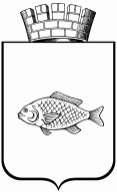 О  проведении инвентаризации земельных участков, находящихся в собственности муниципального образования городской округ город Ишим, земельных участков государственная собственность на которые не разграничена и расположенных на территории муниципального образования городской округ город ИшимАфонасьев Олег Владимирович- заместитель Главы города по имуществу, председатель комиссииВоронинаТатьяна Николаевна- заместитель директора департамента имущественных отношений и земельных ресурсов, секретарь комиссииЧлены комиссии:Гультяев Сергей Викторович- заместитель директора департамента городского хозяйстваСмердов Юрий Сергеевич- главный специалист отдела ЖКХЗыбина Евгения Сергеевна- главный специалист отдела доходов комитета финансовХулапова Светлана Геннадьевна- начальник землеустроительного отдела МКУ «Управление имуществом и земельными ресурсами г. Ишима»СавосинаНадежда Александровна- начальник отдела земельных отношений МКУ «Управление имуществом и земельными ресурсами г. Ишима»МинеевРоман Дмитриевич- ведущий специалист землеустроительного отдела МКУ «Управление имуществом и земельными ресурсами г. Ишима»